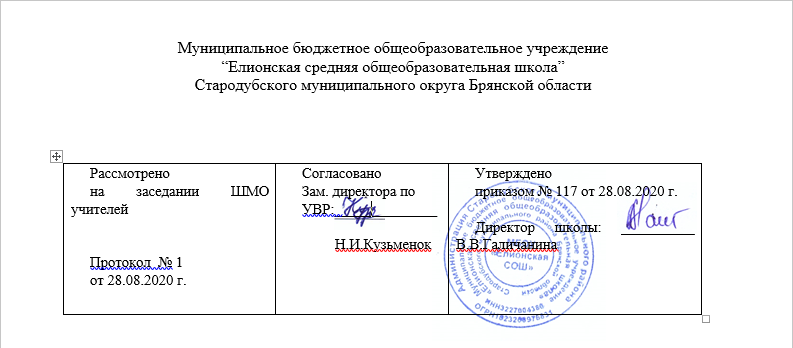 Рабочая программапо английскому языку9 классСоставила: учитель иностранного языкаСолодовникова Наталья Николаевна2020Пояснительная запискаРабочая программа по английскому языку составлена на основе федерального компонента государственного стандарта основного общего образования 2004 года; примерной программы среднего (полного) образования по английскому языку, авторской рабочей учебной программы курса английского языка Биболетовой М.З., Трубаневой Н.Н.В учебно-методический комплект входят:Учебник: М.З.Биболетова, Н.Н. Турбанева «Английский с удовольствием», «Титул», Обнинск, 2013; рабочая тетрадь к учебнику; аудиоприложение CD к учебнику для 8 класса, Книга для учителя М. З. Биболетова  «Enjoy English».-  Обнинск: Титул, 2013 год, обучающая компьютерная программа «Enjoy English».Общая характеристика учебного предмета   Обучение английскому языку по курсу “Enjoy English” в основной школе обеспечивает преемственность с начальной школой, развитие и совершенствование сформированной к этому времени коммуникативной компетенции на английском языке в говорении, аудировании, чтении и письме, включающей языковую и социокультурную компетенции, а также развитие учебно-познавательной и компенсаторной компетенций.  Коммуникативная компетенция развивается в соответствии с отобранными для данной ступени обучения темами, проблемами и ситуациями общения в пределах следующих сфер общения: социально-бытовой, учебно-трудовой, социально-культурной.  Расширяется спектр социокультурных знаний и умений учащихся 8 классов с учётом их интересов и возрастных психологических особенностей. Целенаправленно формируются умения представлять свою страну, её культуру средствами английского языка в условиях межкультурного общения.   Продолжается развитие умений школьников компенсировать недостаток знаний и умений в английском языке, используя в процессе общения такие приёмы, как языковая догадка, переспрос, перифраз, жесты, мимика и др.  Расширяется спектр общеучебных и специальных учебных умений, таких, как умение пользоваться справочником учебника, двуязычным словарём, интернетом, мобильным телефоном, электронной почтой.   В контексте формирования системы личностных отношений, способности к самоанализу и самооценке, эмоционально-ценностного отношения к миру, происходящих на второй ступени, авторами УМК ставится задача акцентировать внимание учащихся на стремлении к взаимопониманию людей разных сообществ, осознании роли английского языка как универсального средства межличностного и межкультурного общения практически в любой точке земного шара; на формирование положительного отношения к английскому языку, культуре народов, говорящих на нём; понимании важности изучения английского  и других иностранных языков в современном мире и потребности пользоваться ими, в том числе и как одним из способов самореализации и социальной адаптации.   Продолжается накопление лингвистических знаний, позволяющих не только умело пользоваться английским языком, но и осознавать особенности своего мышления на основе сопоставления английского языка с русским; формирование знаний о культуре, реалиях и традициях стран, говорящих на английском языке, представлений о достижениях культуры своего и англоговорящих народов в развитии общечеловеческой культуры.   Учащиеся приобретают опыт творческой и поисковой деятельности в процессе освоения таких способов познавательной деятельности, как проектная деятельность в индивидуальном режиме и сотрудничестве. Некоторые проекты носят межпредметный характер (например, обществоведение/ география/ история).   К 8 классу большинство учащихся проявляет интерес к самостоятельной поисковой и творческой деятельности, демонстрируют способность к анализу и обобщению накапливаемых знаний, проявляют избирательный интерес к некоторым областям знаний.Цели  обучения в 9 классе       В процессе обучения по курсу “Enjoy English – 9” реализуются следующие цели.  Развивается коммуникативная компетенция на английском языке в совокупности её составляющих – речевой, языковой, социокультурной, учебно-познавательной, а именно:- речевая компетенция – развиваются  коммуникативные умения в говорении, аудировании, чтении, письме, с тем чтобы школьники достигли общеевропейского допорогового уровня обученности (A2/Pre-Intermediate/Waystage);- языковая компетенция – накапливаются новые языковые средства, обеспечивающие возможность общаться на темы, предусмотренные стандартом и примерной программой для данного этапа;-социокультурная компетенция – школьники приобщаются к культуре и реалиям стран, говорящих на английском языке, в рамках более широкого спектра сфер, тем и ситуаций общения, отвечающих опыту, интересам учащихся 14 лет, соответствующих их психологическим особенностям; развивается их способность и готовность использовать английский язык в реальном общении; формируется умение представлять свою собственную страну, её культуру в условиях межкультурного общения посредством ознакомления учащихся с соответствующим страноведческим, культуроведческим и социолингвистическим материалом, широко представленным в учебном курсе;- компенсаторная компетенция – развиваются умения в процессе общения выходить из затруднительного положения, вызванного нехваткой языковых средств за счёт перифраза, использования синонимов, жестов и т. д.;- учебно-познавательная компетенция – развиваются желание и умение самостоятельного изучения английского языка доступными им способами (в процессе выполнения проектов, через Интернет, с помощью справочников и т. п.), развиваются специальные учебные умения (пользоваться словарями, интерпретировать информацию текста и др.), умение пользоваться современными информационными технологиями, опираясь на владение английским языком.  Продолжается развитие и воспитание школьников средствами предмета «Иностранный язык»: понимание учащимися роли изучения языков международного общения в современном поликультурном мире, ценности родного языка как элемента национальной культуры; осознание важности английского языка как средства познания, самореализации и социальной адаптации; воспитание толерантности по отношению к иным языкам и культуре.Содержание учебного предметаСодержание курса представлено в 4 разделахРаздел № 1. «Семья и друзья: счастливы ли мы вместе?»Каникулы – время приключений и открытий. Как и где может подросток провести каникулы. Трудный выбор подростка: семья или друзья. Причины недопонимания между детьми и родителями. Дружба между мальчиками и девочками. Как стать идеальным другом. Самостоятельность и независимость в принятии решений: разные модели поведения, черты характера. Правила совместного проживания со сверстниками вдали от родителей. Организация досуга: отдых на природе, совместное посещение авто-шоу, рок-концерта. Обмен впечатлениями. Родная страна. Культурная жизнь столицы: места проведения досуга: театры (the Bolshoi Theatre, the Maly Theatre), цирк (the Yuri Nikylin Circus) и др. Заказ билетов в кино. Молодежь и искусство: кино и видео в жизни подростка (плюсы и минусы). Как создать интересный фильм: главная идея, сюжет, герои и др. Раздел №2 «Это огромный мир! Начни путешествовать сейчас!» (8 часов).Путешествие как способ познать мир. Транспорт вчера и сегодня. Из истории путешествий: факты из жизни великого путешественника В.Беринга, трагедия Титаника. Путешествие по пиратской карте. Происхождение географических названий. Организованный и самостоятельный туризм: маршруты. Агентства, отлеты, сборы. Советы путешественнику: поведение в аэропорту, самолете; заполнение таможенной декларации и других дорожных документов. Возможности отдыха молодых людей, впечатления. Готовность к неожиданностям, присутствие духа (на материале аутентичного рассказа "TheLast Inch” by James Aldridge). Мы в глобальной деревне. Англоязычные страны и родная страна. Географическое положение, основные географические и некоторые исторические данные о Великобритании, США и России. Государственная символика (флаг, герб), гербы регионов России. Знание других народов – ключ к взаимопониманию. Достопримечательности: история памятника Игла Клеопатры (Cleopatra’s Needle), Tower Bridge in London, Eiffel Tower in Paris, Tolstoy Museum in Yasnaya Polyana. Раздел №3 «Можем ли мы научиться жить в мире?» (18 часов).Проблемы глобализации. Влияние процесса глобализации на экономические, политические и культурные аспекты жизни в нашей стране. Конфликты между родителями и детьми: их причины, возможные последствия. Изречения великих на эту тему. Мирное решение семейных конфликтов (на примере из художественной литературы: Charlotte’sWebbyE.B. White). Письмо в молодежный журнал: нахождение взаимопонимания между братьями и сестрами, детьми и родителями. Пути предотвращения и решения конфликтов. Советы сверстников и взрослого психолога. Декларация прав человека. Планета Земля без воин. Военные конфликты XX века. Влияние знания людей и культуры страны на отношение к ней (на материале видеосюжета). Толерантность или конформизм. Урок толерантности (рассказ немецкого мальчика времен Второй мировой войны и история из жизни современного молодого человека). Музеи мира в разных странах. Раздел №4 «Сделай свой выбор. Устрой свою жизнь.» (6 часов).Пути получения образования. Проблемы выбора профессии подростками (на примере Великобритании и России). Популярные современные профессии. Умение составлять резюме. Роль английского языка в моей будущей профессии. Стереотипы, которые мешают жить: религиозные, расовые, возрастные, половые. Почему важна политическая корректность в отношении людей старшего возраста, инвалидов, людей других национальностей. Мир моих увлечений: экстремальные виды спорта (удовольствие и последствия). Спорт для здоровья. Быть непохожими и жить в гармонии: молодежная культура, музыка (TheBeatls), мода. Кумиры молодежи в современном кино. Взгляни на мир с оптимизмом. Коммуникативные умения по видам речевой деятельностиДиалогическая речь. Развитие у школьников диалогической речи на средней ступени предусматривает овладение ими умениями вести диалог этикетного характера, диалограсспрос, диалог-побуждение к действию и диалог-обмен мнениями, а также их комбинации:         Речевые умения при ведении диалогов этикетного характера:            ♦     начать, поддержать и закончить разговор;        ♦     поздравить, выразить пожелания и отреагировать на них; выразить благодарность;        ♦     вежливо переспросить, выразить согласие/ отказ.        Объем этикетных диалогов – до 4 реплик со стороны каждого учащегося.       Речевые умения при ведении диалога-расспроса:       ♦     запрашивать и сообщать фактическую информацию (Кто? Что? Как? Где? Куда? Когда? С кем? Почему?), переходя с позиции спрашивающего на позицию отвечающего;             ♦     целенаправленно расспрашивать, «брать интервью».       Объем данных диалогов – до 6 реплик со стороны каждого учащегося.       Речевые умения при ведении диалога-побуждения к действию:       ♦      обратиться с просьбой и выразить готовность/отказ ее выполнить;       ♦      дать совет и принять/не принять его;       ♦      пригласить к действию/взаимодействию и согласиться /не согласиться принять в нем участие;       ♦      сделать предложение и выразить согласие/несогласие, принять его, объяснить причину.       Объем данных диалогов – до 4 реплик со стороны каждого учащегося.       Речевые умения при ведении диалога – обмена мнениями:       ♦     выразить точку зрения и согласиться  /не согласиться с ней;       ♦     высказать одобрение/неодобрение;       ♦     выразить сомнение;       ♦     выразить эмоциональную оценку обсуждаемых событий   (радость/огорчение,  желание/нежелание);        ♦     выразить эмоциональную поддержку партнера, в том числе с помощью комплиментов.        Объем диалогов - не менее 5-7 реплик со стороны каждого учащегося.         При участии в этих видах диалога и их комбинациях школьники решают различные коммуникативные задачи, предполагающие развитие и совершенствование культуры речи и соответствующих речевых умений.         Монологическая речь. Развитие монологической речи на средней ступени предусматривает овладение учащимися следующими умениями:         ♦    кратко высказываться о фактах и событиях, используя основные коммуникативные типы речи (описание, повествование, сообщение, характеристика), эмоциональные и оценочные суждения;        ♦    передавать содержание, основную мысль прочитанного с опорой на текст;        ♦    делать сообщение в связи с прочитанным текстом.        ♦    выражать и аргументировать свое отношение к прочитанному/услышанному.        Объем монологического высказывания – до 12 фраз.  Аудирование       Владение умениями понимать на слух иноязычный текст предусматривает понимание несложных текстов с разной глубиной и точностью проникновения в их содержание (с пониманием основного содержания, с выборочным пониманием и полным пониманием текста) в зависимости от коммуникативной задачи и функционального типа текста.        При этом предусматривается развитие следующих умений: прогнозировать содержание устного текста по началу сообщения и выделять основную мысль в воспринимаемом на слух тексте; выбирать главные факты, опуская второстепенные; выборочно понимать необходимую информацию в сообщениях прагматического характера с опорой на языковую догадку, контекст; игнорировать незнакомый языковой материал, несущественный для понимания.        Содержание текстов должно соответствовать возрастным особенностям и интересам учащихся 8-9 классов, иметь образовательную и воспитательную ценность.        Время звучания текста – 1,5-2 минуты.  Чтение        Школьники учатся читать и понимать аутентичные тексты с различной глубиной и точностью проникновения в их содержание (в зависимости от вида чтения): с пониманием основного содержания (ознакомительное чтение); с полным пониманием содержания (изучающее чтение); с выборочным пониманием нужной или интересующей информации (просмотровое/поисковое чтение).        Содержание текстов должно соответствовать возрастным особенностям и интересам учащихся 8 классов, иметь образовательную и воспитательную ценность, воздействовать на эмоциональную сферу школьников.        Независимо от вида чтения возможно использование двуязычного словаря.         Чтение с пониманием основного содержания текста осуществляется на аутентичных материалах, отражающих особенности быта, жизни, культуры стран изучаемого языка.        Умения чтения, подлежащие формированию:        ♦      определять тему, содержание текста по заголовку;        ♦      выделять основную мысль;        ♦      выбирать главные факты из текста, опуская второстепенные;        ♦      устанавливать логическую последовательность основных фактов/ событий в тексте.        Объем текста – до 500 слов. Чтение с полным пониманием текста осуществляется на облегченных аутентичных текстах разных жанров.       Умения чтения, подлежащие формированию:       ♦      полно и точно понимать содержание текста на основе его информационной переработки (языковой догадки, словообразовательного и грамматического анализа, выборочного перевода, использование страноведческого комментария);       ♦      оценивать полученную информацию, выразить свое мнение;       ♦      прокомментировать/объяснить те или иные факты, описанные в тексте.       Объем текста - до 600 слов.        Чтение с выборочным пониманием нужной или интересующей информации предполагает умение просмотреть аутентичный текст, (статью или несколько статей из газеты, журнала, сайтов Интернет) и выбрать информацию, которая необходима или представляет интерес для учащихся.  Письменная речь         Овладение письменной речью предусматривает развитие следующих умений:         ♦     делать выписки из текста;         ♦     писать короткие поздравления с днем рождения, другими праздниками, выражать пожелания; (объемом 30-40 слов, включая написание адреса);         ♦     заполнять бланки (указывать имя, фамилию, пол, возраст, гражданство, адрес);         ♦     писать личное письмо по образцу/ без опоры на образец (расспрашивать адресат о его жизни, делах, сообщать то же о себе, выражать благодарность, просьбу), используя материал одной или нескольких тем, усвоенных в устной речи и при чтении, употребляя необходимые формулы речевого этикета (объем личного письма 80-90 слов, включая адрес).         Успешное овладение английским языком на допороговом уровне (соответствующем международному стандарту) предполагает развитие учебных и компенсаторных умений при обучении говорению, письму аудированию и чтению.        На средней ступени обучения у учащихся развиваются такие специальные учебные умения как:       ♦     осуществлять информационную переработку иноязычных текстов, раскрывая разнообразными способами значения новых слов, определяя грамматическую форму;       ♦     пользоваться словарями и справочниками, в том числе электронными;        ♦      участвовать в проектной деятельности, в том числе межпредметного характера, требующей использования иноязычных источников информации.        В основной школе также целенаправленно осуществляется развитие компенсаторных умений - умений выходить из затруднительных положений при дефиците языковых средств, а именно: развитие умения использовать при говорении переспрос, перифраз, синонимичные средства, мимику, жесты, а при чтении и аудировании языковую      догадку,    тематическое    прогнозирование     содержания,   опускать/игнорировать информацию, не мешающую понять основное значение текста. Социокультурные знания и умения        Школьники учатся осуществлять межличностное и межкультурное общение, применяя знания о национально-культурных особенностях своей страны и страны/стран изучаемого языка, полученные на уроках иностранного языка и в процессе изучения других предметов (знания межпредметного характера).       Они овладевают знаниями о:       ♦      значении английского языка в современном мире;       ♦     наиболее употребительной тематической фоновой лексики и реалиях при изучении учебных тем (традиции в питании, проведении выходных дней, основные национальные праздники, этикетные особенности посещения гостей, сферы обслуживания);       ♦       социокультурном портрете стран ( говорящих на изучаемом языке) и культурном наследии стран изучаемого языка.;       ♦      речевых различиях в ситуациях формального и неформального общения в рамках изучаемых предметов речи.       Предусматривается также овладение умениями:       ♦      представлять родную страну и культуру на иностранном языке;       ♦      оказывать помощь зарубежным гостям в ситуациях повседневного общения. Графика и орфография        Знание правил чтения и написания новых слов, отобранных для данного этапа обучения и навыки их применения в рамках изучаемого лексико-грамматического материала.       Фонетическая сторона речи        Навыки адекватного произношения и различения на слух всех звуков английского языка; соблюдение правильного ударения в словах и фразах. Членение предложений на смысловые группы. Соблюдение правильной интонации в различных типах предложений. Дальнейшее совершенствование слухо-произносительных навыков, в том числе применительно к новому языковому материалу.  Лексическая сторона речи        Расширение объема продуктивного и рецептивного лексического минимума за счет лексических средств обслуживающих новые темы, проблемы и ситуации общения. К 900 лексическим единицам, усвоенным школьниками ранее, добавляются около 300 новых лекических единиц, в том числе наиболее распространенные устойчивые словосочетания, оценочная лексика, реплики-клише речевого этикета, отражающие культуру стран изучаемого языка.        Развитие навыков их распознавания и употребления в речи.        Расширение потенциального словаря за счет интернациональной лексики и овладения овыми словообразовательными средствами: аффиксами глаголов dis- (discover), mis- (misunderstand); - ize/ise (revise); существительных 	–sion/tion 	(impression/information), 	-ance/ence (performance/influence) , -ment (development),-ity (possibility); прилагательных –im/in (impolite/informal), -able/ible ( sociable/possible), - less (homeless), -ive (creative), inter- (international); словосложением: прилагательное + прилагательное ( well-known) , прилагательное + существительное ( blackboard); конверсией: прилагательными, образованными от существительных ( cold – cold winter).   Грамматическая сторона речи          Расширение объема значений грамматических явлений, изученных во 5-7 классах, и овладение новыми грамматическими явлениями.          Знание признаков и навыки распознавания и употребления в речи всех типов простых предложений, изученных ранее, а также предложений с конструкциями as… as, not so ….as, either… or, neither … nor; условных предложений реального и нереального характера (Conditional I and II), а также, сложноподчиненных предложений с придаточными: времени с союзами for, since, during; цели с союзом so that; условия с союзом unless; определительными с союзами who, which, that.         Понимание при чтении сложноподчиненных предложений с союзами whoever, whatever, however, whenever; условных предложений нереального характера Conditional III (If Pete had reviewed grammar, he would have written the test better.), конструкций с инфинитивом типа I saw Peter cross/crossing the street. He seems to be a good pupil. I want you to meet me at the station tomorrow, конструкций be/get used to something; be/get used to doing something.      Знание признаков и навыки распознавания и употребления в речи глаголов в новых для данного этапа видо-временных формах действительного (Past Continuous, Past Perfect, Present Perfect Continuous, Future-in-the-Past) и страдательного (Present, Past, Future Simple in Passive Voice) залогов; модальных глаголов (need, shall, could, might, would, should); косвенной речи в утвердительных и вопросительных предложениях в настоящем и прошедшем времени; формирование навыков cогласования времен в рамках сложного предложения в плане настоящего и прошлого.          Навыки распознавания и понимания при чтении глагольных форм в Future Continuous, Past Perfect Passive; неличных форм глагола (герундий, причастия настоящего и прошедшего времени).          Знание признаков и навыки распознавания и употребления в речи определенного, неопределенного и нулевого артиклей (в том числе и с географическими названиями); возвратных местоимений, неопределенных местоимений и их производных (somebody, anything, nobody, everything, etc.), устойчивых словоформ в функции наречия типа sometimes, at last, atleast, etc., числительных для обозначения дат и больших чисел. Навыки распознавания по формальным признаками и понимания значений слов и словосочетаний с формами на –ing без различения их функций (герундий, причастие настоящего времени, отглагольное существительное). Учебно-тематический планТребования к уровню подготовки учащихсяВ результате изучения английского языка ученик долженЗнать/понимать:основные значения изученных лексических единиц (слов, словосочетаний); основные способы словообразования (аффиксация, словосложение, конверсия);особенности структуры простых и сложных предложений изучаемого иностранного языка; интонацию различных коммуникативных типов предложений;признаки изученных грамматических явлений (видовременных форм глаголов, модальных глаголов и их эквивалентов, артиклей, существительных, степеней сравнения прилагательных и наречий, местоимений, числительных, предлогов);основные нормы речевого этикета (реплики-клише, наиболее распространенная оценочная лексика), принятые в стране изучаемого языка;роль владения иностранными языками в современном мире, особенности образа жизни, быта, культуры стран изучаемого языка (всемирно известные достопримечательности, выдающиеся люди и их вклад в мировую культуру), сходство и различия в традициях своей страны и стран изучаемого языка;Уметь: Говорение начинать, вести/поддерживать и заканчивать беседу в стандартных ситуациях общения, соблюдая нормы речевого этикета, при необходимости переспрашивая, уточняя;расспрашивать собеседника и отвечать на его вопросы, высказывая свое мнение, просьбу, отвечать на предложение собеседника согласием/отказом, опираясь на изученную тематику и усвоенный лексико-грамматический материал;рассказывать о себе, своей семье, друзьях, своих интересах и планах на будущее, сообщать краткие сведения о своем городе/селе, о своей стране и стране изучаемого языка;делать краткие сообщения, описывать события/явления (в рамках пройденных тем), передавать основное содержание, основную мысль прочитанного или услышанного, выражать свое отношение к прочитанному/услышанному, давать краткую характеристику персонажей;использовать перифраз, синонимичные средства в процессе устного общения;аудирование - понимать основное содержание кратких, несложных аутентичных прагматических текстов (прогноз погоды, программы теле/радио передач, объявления на вокзале/в аэропорту) и выделять для себя значимую информацию;понимать основное содержание несложных аутентичных текстов, относящихся к разным коммуникативным типам речи (сообщение/рассказ), уметь определить тему текста, выделить главные факты в тексте, опуская второстепенные;использовать переспрос, просьбу повторить;чтение - ориентироваться в иноязычном тексте: прогнозировать его содержание по заголовку;читать аутентичные тексты разных жанров преимущественно с пониманием основного содержания (определять тему, выделять основную мысль, выделять главные факты, опуская второстепенные, устанавливать логическую последовательность основных фактов текста);читать несложные аутентичные тексты разных жанров с полным и точным пониманием, используя различные приемы смысловой переработки текста (языковую догадку, анализ, выборочный перевод), оценивать полученную информацию, выражать свое мнение;читать текст с выборочным пониманием нужной или интересующей информации; письменная речь -заполнять анкеты и формуляры;писать поздравления, личные письма с опорой на образец: расспрашивать адресата о его жизни и делах, сообщать то же о себе, выражать благодарность, просьбу, употребляя формулы речевого этикета, принятые в странах изучаемого языка;составлять небольшие эссе, письменно аргументируя свою точкуИспользовать приобретенные знания и умения в практической деятельности и повседневной жизни для:социальной адаптации; достижения взаимопонимания в процессе устного и письменного общения с носителями иностранного языка, установления межличностных и межкультурных контактов в доступных пределах;создания целостной картины полиязычного, поликультурного мира, осознания места и роли родного и изучаемого иностранного языка в этом мире;приобщения к ценностям мировой культуры как через иноязычные источники информации, в том числе мультимедийные, так и через участие в школьных обменах, туристических поездках, молодежных форумах; ознакомления представителей других стран с культурой своего народа; осознания себя гражданином своей страны и мира.Перечень литературы и средств обученияБиболетова М.З. Трубанева Н.Н.Учебник «EnjoyEnglish» (9 класс) -Обнинск: Титул 2013гБиболетова М.З. Трубанева Н.Н Рабочая тетрадь к учебнику «EnjoyEnglish 9 класс». -Обнинск:  Титул 2013г.Биболетова М.З. Трубанева Н.Н. Книга для учителя к учебнику «EnjoyEnglish 9 класс» -Обнинск: Титул 2014 гБиболетова М. 3. Английский язык: CD М. 3. Биболетова. - Обнинск: Титул, 2013.Резерв 1 час
№ п/пТема разделаКоличество часовКоличество часовКоличество часов№ п/пТема разделаВсегоТеорияКонтрольные работы1Unit 1. «Семья и друзья: счастливы ли мы вместе?»282712Unit 2. «Это огромный мир! Начни путешествовать сейчас!»212013Unit 3.  «Можем ли мы научиться жить в мире?»302914Unit 4. «Сделай свой выбор. Устрой свою жизнь.»26251Резерв 1 часРезерв 1 час1014ВсегоВсего105№ п/пДатаДатаТема урокаЗадачиАктуализация ЗУН№ п/пПо плануПо фактуТема урокаЗадачиАктуализация ЗУНUnit I: Families and Friends: Are we happy together? (28 часов)Unit I: Families and Friends: Are we happy together? (28 часов)Unit I: Families and Friends: Are we happy together? (28 часов)Раздел 1. Каникулы-время для приключений и открытий.Раздел 1. Каникулы-время для приключений и открытий.Раздел 1. Каникулы-время для приключений и открытий.1Летние каникулы1. Знакомство учащихся с учебником. 2. Формирование навыков чтения и аудирования.Г – рассказать о своих каникулах. Расспросить друга о лете, увлечениях.ЧА – извлекать из текста «Каникулы нужны только для безделья?» информацию, использовать лексику текста в своих высказываниях2Диалог о каникулах.1. Формирование навыков диалогической речи по теме «Каникулы». 2. Активизация лексических навыков и навыков аудирования.Г – рассказать о своих каникулах. Расспросить друга о лете, увлечениях.ЧА – извлекать из текста «Каникулы нужны только для безделья?» информацию, использовать лексику текста в своих высказываниях3Видовременные формы глагола.1. Обобщение грамматики по теме «Времена глагола». 2. Активизация лексики по теме «Летние каникулы» в изученных речевых образцах.Г – рассказать о своих каникулах. Расспросить друга о лете, увлечениях.ЧА – извлекать из текста «Каникулы нужны только для безделья?» информацию, использовать лексику текста в своих высказываниях4Различные виды отдыха.1. Развитие навыков монологической речи по теме «Каникулы». 2. Активизация навыков чтения.Г – рассказать о своих каникулах. Расспросить друга о лете, увлечениях.ЧА – извлекать из текста «Каникулы нужны только для безделья?» информацию, использовать лексику текста в своих высказываниях5Проблемы подростков.1. Введение и первичное закрепление лексики по теме «Семья и друзья».2. Закрепление навыков чтения и аудирования.Г – рассказать о своем отношении к проблеме отсутствия взаимопонимания в семье и  между друзьями в рамках монолога.Ч – понять общее содержание текста о родителях; оценивать полученную информацию на основе прочитанного и в корректной форме выразить свое мнение. Читать текст о взаимоотношениях между детьми и родителями, детьми и друзьями с детальным пониманием прочитанного.П – написать историю на тему «Дружба и ревность по отношению к другу», используя опоры в плане лексики и содержания (представлены варианты развития событий)Раздел 2. Что важнее: семья или друзья?Раздел 2. Что важнее: семья или друзья?Г – рассказать о своем отношении к проблеме отсутствия взаимопонимания в семье и  между друзьями в рамках монолога.Ч – понять общее содержание текста о родителях; оценивать полученную информацию на основе прочитанного и в корректной форме выразить свое мнение. Читать текст о взаимоотношениях между детьми и родителями, детьми и друзьями с детальным пониманием прочитанного.П – написать историю на тему «Дружба и ревность по отношению к другу», используя опоры в плане лексики и содержания (представлены варианты развития событий)6Что важнее: семья или друзья?1. Введение новой лексики по теме «Друзья и семья» и ее первичное закрепление. 2. Формирование навыков диалогической речи и чтения.Г – рассказать о своем отношении к проблеме отсутствия взаимопонимания в семье и  между друзьями в рамках монолога.Ч – понять общее содержание текста о родителях; оценивать полученную информацию на основе прочитанного и в корректной форме выразить свое мнение. Читать текст о взаимоотношениях между детьми и родителями, детьми и друзьями с детальным пониманием прочитанного.П – написать историю на тему «Дружба и ревность по отношению к другу», используя опоры в плане лексики и содержания (представлены варианты развития событий)7Роль семьи и друзей в жизни подростков.1. Развитие навыков изучающего чтения по теме «Се мья и друзья». 2. Активизация навыков устной речи.Г – рассказать о своем отношении к проблеме отсутствия взаимопонимания в семье и  между друзьями в рамках монолога.Ч – понять общее содержание текста о родителях; оценивать полученную информацию на основе прочитанного и в корректной форме выразить свое мнение. Читать текст о взаимоотношениях между детьми и родителями, детьми и друзьями с детальным пониманием прочитанного.П – написать историю на тему «Дружба и ревность по отношению к другу», используя опоры в плане лексики и содержания (представлены варианты развития событий)8Каким должен быть хороший друг?1. Формирование навыков монологической речи по теме «Хороший друг». 2. Тренировка навыков аудирования.Г – рассказать о своем отношении к проблеме отсутствия взаимопонимания в семье и  между друзьями в рамках монолога.Ч – понять общее содержание текста о родителях; оценивать полученную информацию на основе прочитанного и в корректной форме выразить свое мнение. Читать текст о взаимоотношениях между детьми и родителями, детьми и друзьями с детальным пониманием прочитанного.П – написать историю на тему «Дружба и ревность по отношению к другу», используя опоры в плане лексики и содержания (представлены варианты развития событий)9Планы на неделю.1. Формирование навыков чтения и письменной речи (рассказ по схеме). 2. Введение нового грамматичес кого материала по теме  «Способы выражения буду щего времени (настоящее продолженное время)».10Почему нам нужны друзья?1. Обучение монологической речи по теме «Семья и друзья». 2. Закрепление навыков диалогической речи.11Диалоги по теме «Дружба»1. Обучение диалогической речи по теме «Семья и друзья». 2.Развитие лексико-грамматических навыков (предлоги).Г – вести диалог-расспрос по телефону с использованием разных типов вопросов; вести монолог по теме «Идеальный сосед по комнате»;12Дружба между мальчиками и девочками.1.  Совершенствование навыков разных видов чтения по теме «Семья и друзья». 2. Активизация навыков устной речи на основе прочитанного материала.Г – вести диалог-расспрос по телефону с использованием разных типов вопросов; вести монолог по теме «Идеальный сосед по комнате»;13Учимся писать эссе.1. Обучение письменной речи (написание эссе).2. Активизация лексических и орфографических навыков.Ч – читать текст «Легко ли делить с кем-либо комнату» с целью ознакомления;14Пишем эссе 1.Закрепление письменной речи (написание эссе).Ч – читать текст «Легко ли делить с кем-либо комнату» с целью ознакомления;Раздел 3. Легко ли жить в дали от семьи?Раздел 3. Легко ли жить в дали от семьи?15Вопросительные предложения.1. Введение и первичное закрепление по теме «Семья». 2. Закрепление грамматических навыков по теме «Видовременные формы глагола: вопросительные предложения».А – извлечение необходимой информации по теме «Человек: его привычки, интересы. Заказ номера в гостинице»16Разговор по телефону.1. Развитие аудитивных навыков.2. Совершенствование грамматических навыков (вопросительные предложения).17Достоинства и недос татки совместного проживания.1. Совершенствование навыков чтения по теме «Пра вила совместного проживания». 2. Введение новой лексики и ее первичное закрепление.18Правила совместного проживания со сверстниками.1. Закрепление навыков аудирования и диалогической речи по теме «Правила совместного проживания со сверстниками».19Изучаем фразовые глаголы.1. Развитие лексических навыков по теме «Фразовые глаголы».2. Совершенствование навыков устной речи по теме «Правила совместного проживания».Раздел 4. Совместное времяпровождение. Раздел 4. Совместное времяпровождение. 20Как мы проводим свободное время?1. Развитие навыков ознакомительного чтения.2. Введение нового материала по теме «Словообразование»  и его первичное закрепление.3. Активизация навыков монологической речи.Г – рассказать о свободном времени, используя опорные фразы. В рамках проектной работы обосновать свой выбор того или иного времяпрепровождения;Ч – читать тексты «Автошоу» и «Рок-концерт» с целью ознакомления21Организация досуга.1. Развитие лексических навыков. 2. Введение новой лексики по теме «Организация досугГ – рассказать о свободном времени, используя опорные фразы. В рамках проектной работы обосновать свой выбор того или иного времяпрепровождения;Ч – читать тексты «Автошоу» и «Рок-концерт» с целью ознакомленияРаздел 5. Все о Москве.Раздел 5. Все о Москве.22Места проведения досуга.1. Развитие грамматических навыков по теме «Пассивный залог». 2. Развитие навыков аудирования и диалогической речи.А – поиск необходимой информации при прослушивании интервью о визите Филиппа в Москву;Ч – поисковое чтение текста «Несколько советов, куда пойти и что посмотреть в Москве» с целью найти нужную информацию (places of public entertainment)Ч – читать текст о местах проведения досуга в Москве с полным пониманием прочитанного;Г – обсудить в группах достопримечательности родного города, опираясь на текстовый материал о Москве; представить результаты обсуждения в режиме монолога. Заказать билеты по телефону;А – извлечь общую информацию из прослушанного текста «Беседа о городе»23Экскурсия для иностранных гостей.1. Совершенствование навыков монологической речи (презентация достопримечательностей).2. Тренировка грамматических навыков по теме «Пассивный залог».А – поиск необходимой информации при прослушивании интервью о визите Филиппа в Москву;Ч – поисковое чтение текста «Несколько советов, куда пойти и что посмотреть в Москве» с целью найти нужную информацию (places of public entertainment)Ч – читать текст о местах проведения досуга в Москве с полным пониманием прочитанного;Г – обсудить в группах достопримечательности родного города, опираясь на текстовый материал о Москве; представить результаты обсуждения в режиме монолога. Заказать билеты по телефону;А – извлечь общую информацию из прослушанного текста «Беседа о городе»24Диалог по телефону.1. Развитие навыков диалогической речи и аудирова ния по теме «Разговор по телефону».2. Закрепление орфографических и грамматических навыков.А – поиск необходимой информации при прослушивании интервью о визите Филиппа в Москву;Ч – поисковое чтение текста «Несколько советов, куда пойти и что посмотреть в Москве» с целью найти нужную информацию (places of public entertainment)Ч – читать текст о местах проведения досуга в Москве с полным пониманием прочитанного;Г – обсудить в группах достопримечательности родного города, опираясь на текстовый материал о Москве; представить результаты обсуждения в режиме монолога. Заказать билеты по телефону;А – извлечь общую информацию из прослушанного текста «Беседа о городе»25Контрольная работа по теме «Семья и друзья».1. Контроль грамматических навыков.2. Контроль орфографических и лексических навыков. 3. Контроль навыков аудирования и чтения.А – поиск необходимой информации при прослушивании интервью о визите Филиппа в Москву;Ч – поисковое чтение текста «Несколько советов, куда пойти и что посмотреть в Москве» с целью найти нужную информацию (places of public entertainment)Ч – читать текст о местах проведения досуга в Москве с полным пониманием прочитанного;Г – обсудить в группах достопримечательности родного города, опираясь на текстовый материал о Москве; представить результаты обсуждения в режиме монолога. Заказать билеты по телефону;А – извлечь общую информацию из прослушанного текста «Беседа о городе»26Работа над ошибками, допущенными в контрольной работеГ – провести беседу о телевидении и кино; обсудить в группах сюжет своего фильма, используя лексику данной секции;П – написать эссе с использованием опор по теме «Телевидение: за и против»;Ч – уметь читать текст, выбрать неверную информацию, соотнести части предложений;А – прослушать текст о книжной ярмарке с детальным пониманием прослушанного.Раздел 6. Ты предпочитаешь видео или ТВ?Раздел 6. Ты предпочитаешь видео или ТВ?Г – провести беседу о телевидении и кино; обсудить в группах сюжет своего фильма, используя лексику данной секции;П – написать эссе с использованием опор по теме «Телевидение: за и против»;Ч – уметь читать текст, выбрать неверную информацию, соотнести части предложений;А – прослушать текст о книжной ярмарке с детальным пониманием прослушанного.27Фильмы и программы на телевидении.1. Развитие навыков чтения  по теме «Телевидение».2. Совершенствование лексических навыковГ – провести беседу о телевидении и кино; обсудить в группах сюжет своего фильма, используя лексику данной секции;П – написать эссе с использованием опор по теме «Телевидение: за и против»;Ч – уметь читать текст, выбрать неверную информацию, соотнести части предложений;А – прослушать текст о книжной ярмарке с детальным пониманием прослушанного.28Как создать интересный фильм?1. Обобщение изученного материала по теме «телевидение и видео». 2. Совершенствование навыков письменной речи.Г – провести беседу о телевидении и кино; обсудить в группах сюжет своего фильма, используя лексику данной секции;П – написать эссе с использованием опор по теме «Телевидение: за и против»;Ч – уметь читать текст, выбрать неверную информацию, соотнести части предложений;А – прослушать текст о книжной ярмарке с детальным пониманием прослушанного.Unit II. It’s a big World! Start traveling now!   (21 час)Unit II. It’s a big World! Start traveling now!   (21 час)Unit II. It’s a big World! Start traveling now!   (21 час)Раздел 1. Почему люди путешествуют?Раздел 1. Почему люди путешествуют?Раздел 1. Почему люди путешествуют?1/29Виды транспорта.1. Развитие навыков монологической речи оп теме «Путешествие».2. Совершенствование грамматических навыков (Present Perfect, Present Perfect continuous).Г – выразить свою точку зрения по теме «Путешествие» и аргументировать ее; Ч – читать научно-популярный текст о Бермудском треугольнике с пониманием общего содержания прочитанного; А – прослушать высказывания людей с целью выделения ответов на вопросы о том, где они побывали2/30Загадки нашей планеты.1. Введение новой страноведческой информации.2. Знакомство с новыми географическими названиями.3/31Употребление артикля с географическими названиями.1. Обобщение грамматического материала (употребление артикля с географическими названиями).2. Совершенствование навыков поискового чтения.4/32Жизнь и путешествие Беринга.1. Развитие навыков устной речи по теме «Путешествие».2. Обучение аудированию по теме «Известные путешественники».5/33Известные путешественники.1. Контроль навыков монологической речи по теме «Известные путешественники».2. Введение и первичное закрепление материала по теме «Словообразование».6/34Географические названия.1. Ознакомление со страноведческой информацией по теме «Географические названия».2. Совершенствование навыков аудирования.АГ – поиск необходимой информации при прослушивании диалога о путешествии с целью использования ее в собственных высказываниях;Раздел 2. Легко ли путешествовать в наши дни?Раздел 2. Легко ли путешествовать в наши дни?7/35Возвратные местоимения.1. Введение и первичное закрепление грамматическо го материала по теме «Возвратные местоимения».2. Активизация лексических навыков по теме «Предлоги».А – прослушать диалогический текст по теме «Путешествие» и отработать интонационные навыки (вопросительные предложения). 8/36Модальные глаголы.1. Совершенствование грамматических навыков по теме «Модальные глаголы».2. Развитие навыков аудирования на основе диалога.Ч – извлекать необходимую для самих учащихся информацию из текста «Полезные советы для пассажира самолета»; П – заполнить таможенную декларацию; Г – составить и разыграть диалог в рамках темы «Путешествие» П – написать юмористический рассказ по опорным картинкам; Г – описать персонажей прочитанного текс та, используя прочитанный материал и собственное воображение9/37Путешествие на самолете.1. Обучение аудированию и чтению на материале объявлений и инструкций.2. Активизация грамматических навыков по теме «Модальные глаголы».10/38Учимся заполнять декларацию1. Формирование навыков аудирования и диалогической речи.2. Тренировка навыков орфографии и перевода.Ч – читать информацию о Великобритании, США и России, используя таблицы и цифровой материал; А – извлечение из прослу шанного текста конкретной информации о правильном названии изучаемых стран Ч – читать мини-эссе о Великобритании с целью ознакомления; П – написать эссе о России, о флаге своего города; А – прослушать текст о флаге России, США и Великобри та нии с извлечением необходимой информации; 11/39Диалоги в аэропорту. Что должен знать и уметь путешественник1. Обучение диалогической речи по теме «Диалоги в аэропорту». 2. Совершенствование навыков монологической речи.Ч – читать информацию о Великобритании, США и России, используя таблицы и цифровой материал; А – извлечение из прослу шанного текста конкретной информации о правильном названии изучаемых стран Ч – читать мини-эссе о Великобритании с целью ознакомления; П – написать эссе о России, о флаге своего города; А – прослушать текст о флаге России, США и Великобри та нии с извлечением необходимой информации; 12/40«Последний дюйм»1. Обучение монологической речи (описание персонажей).2. Совершенствование навыков чтения и устной речи.Ч – читать информацию о Великобритании, США и России, используя таблицы и цифровой материал; А – извлечение из прослу шанного текста конкретной информации о правильном названии изучаемых стран Ч – читать мини-эссе о Великобритании с целью ознакомления; П – написать эссе о России, о флаге своего города; А – прослушать текст о флаге России, США и Великобри та нии с извлечением необходимой информации; Раздел 3. Стоит ли путешествие сил и затрат?Раздел 3. Стоит ли путешествие сил и затрат?13/41Диалог в туристическом агентстве.1. Обучение диалогической речи по теме «Путешествие». 2. Развитие грамматических навыков (конструкция I’d rather…, I’d prefer…)14/42Диалог в туристичес ком агентстве.1. Развитие грамматических навыков (конструкция I’d rather…, I’d prefer…)Раздел 4. Мы живем в большой деревне.Раздел 4. Мы живем в большой деревне.15/43Россия, Великобритания, Америка.1. Введение новой страноведческой информации по теме «Англоязычные страны и родная страна».2. Развитие навыков чтения на материале таблицы со страноведческой информацией.16/44Исторические данные о названиях стран.1. Развитие навыков письменной речи (написание эссе). 2. Развитие навыков аудирование с извлечением необходимой информации.17/45Символы англоязычных стран и России.1. Введение новой страноведческой информации по теме «Символы англоязычных стран и России».2. Контроль и закрепление навыков письменной речи (эссе).18/46Флористические символы.1. Совершенствование навыков чтения.2. Тренировка навыков орфографии и перевода.19/47Подготовка к контрольной работе1. Тренировка навыков орфографии и перевода.20/48Контрольная работа по теме «Путешествие».1. Контроль грамматических навыков.2. Контроль орфографических  и лексических навыков.3. Контроль навыков аудирования и чтения.21/49Работа над ошибками, допущенными в контрольной работеUnit III. Can we learn to live in peace? (30 часов)Unit III. Can we learn to live in peace? (30 часов)Unit III. Can we learn to live in peace? (30 часов)Раздел 1.Что такое конфликт?Раздел 1.Что такое конфликт?Раздел 1.Что такое конфликт?1/50Семейные конфликты1. Развитие навыков аудирования на материале диалога.2. Формирование произносительных навыков и навыков чтения.Г- говорить о вещах, которые нужны для семейного торжества; А- прослушать текст «Розовая булавка» с целью понимания общего содержания; Г- описать картинку используя опорные фразы; Ч- читать текст о причинах появления конфликтов с целью понимания осн овного содержания, а так же поиска необходимой информации; П- написать предложение в косвенной речи;Ч- читать  многосложные слова и сочетания слов по теме секции;Г- обсудить в парах тему «К онфликты в твоей семье и с твоими друзьями»; -используя опорные фразы, выразить согласие/несогласие, употребить в речи модальны е глаголы; обсудить в группах проблему влияние людей на окружа ющую среду; Ч- читать цитаты и крылатые фразы, имеющие отнош ение к теме конфликта, художественный текст о конфликте малень кой девочки с отцом с целью понимания общего содержания;Г- описать картинку, используя лимерик. Ч- читать текст повторно с целью извлечения нужной информации; 2/51Инфинитив и его функции в предложении1. Формирование грамматических навыков по теме «Инфинитив и его функции в предложении».2. Развитие навыков диалогической речи.Г- говорить о вещах, которые нужны для семейного торжества; А- прослушать текст «Розовая булавка» с целью понимания общего содержания; Г- описать картинку используя опорные фразы; Ч- читать текст о причинах появления конфликтов с целью понимания осн овного содержания, а так же поиска необходимой информации; П- написать предложение в косвенной речи;Ч- читать  многосложные слова и сочетания слов по теме секции;Г- обсудить в парах тему «К онфликты в твоей семье и с твоими друзьями»; -используя опорные фразы, выразить согласие/несогласие, употребить в речи модальны е глаголы; обсудить в группах проблему влияние людей на окружа ющую среду; Ч- читать цитаты и крылатые фразы, имеющие отнош ение к теме конфликта, художественный текст о конфликте малень кой девочки с отцом с целью понимания общего содержания;Г- описать картинку, используя лимерик. Ч- читать текст повторно с целью извлечения нужной информации; 3/52Изучаем косвенную речь1. Активизация и обобщение материала по теме «Кос венная речь». 2. Развитие лексических навыков по теме «Конфликт».Г- говорить о вещах, которые нужны для семейного торжества; А- прослушать текст «Розовая булавка» с целью понимания общего содержания; Г- описать картинку используя опорные фразы; Ч- читать текст о причинах появления конфликтов с целью понимания осн овного содержания, а так же поиска необходимой информации; П- написать предложение в косвенной речи;Ч- читать  многосложные слова и сочетания слов по теме секции;Г- обсудить в парах тему «К онфликты в твоей семье и с твоими друзьями»; -используя опорные фразы, выразить согласие/несогласие, употребить в речи модальны е глаголы; обсудить в группах проблему влияние людей на окружа ющую среду; Ч- читать цитаты и крылатые фразы, имеющие отнош ение к теме конфликта, художественный текст о конфликте малень кой девочки с отцом с целью понимания общего содержания;Г- описать картинку, используя лимерик. Ч- читать текст повторно с целью извлечения нужной информации; 4/53Изучаем косвенную речь1. Практика в употреблении косвенной речи.2. Совершенствование навыков аудирования по теме «Конфликт».Г- говорить о вещах, которые нужны для семейного торжества; А- прослушать текст «Розовая булавка» с целью понимания общего содержания; Г- описать картинку используя опорные фразы; Ч- читать текст о причинах появления конфликтов с целью понимания осн овного содержания, а так же поиска необходимой информации; П- написать предложение в косвенной речи;Ч- читать  многосложные слова и сочетания слов по теме секции;Г- обсудить в парах тему «К онфликты в твоей семье и с твоими друзьями»; -используя опорные фразы, выразить согласие/несогласие, употребить в речи модальны е глаголы; обсудить в группах проблему влияние людей на окружа ющую среду; Ч- читать цитаты и крылатые фразы, имеющие отнош ение к теме конфликта, художественный текст о конфликте малень кой девочки с отцом с целью понимания общего содержания;Г- описать картинку, используя лимерик. Ч- читать текст повторно с целью извлечения нужной информации; 5/54Причины конфликтов1. Развитие навыков аудирования с основным пониманием прослушанной информации.2. Закрепление грамматических навыков Г- говорить о вещах, которые нужны для семейного торжества; А- прослушать текст «Розовая булавка» с целью понимания общего содержания; Г- описать картинку используя опорные фразы; Ч- читать текст о причинах появления конфликтов с целью понимания осн овного содержания, а так же поиска необходимой информации; П- написать предложение в косвенной речи;Ч- читать  многосложные слова и сочетания слов по теме секции;Г- обсудить в парах тему «К онфликты в твоей семье и с твоими друзьями»; -используя опорные фразы, выразить согласие/несогласие, употребить в речи модальны е глаголы; обсудить в группах проблему влияние людей на окружа ющую среду; Ч- читать цитаты и крылатые фразы, имеющие отнош ение к теме конфликта, художественный текст о конфликте малень кой девочки с отцом с целью понимания общего содержания;Г- описать картинку, используя лимерик. Ч- читать текст повторно с целью извлечения нужной информации; 6/55Условные придаточные предложения1. Совершенствование навыков устной речи по теме «Конфликт».2.Активизация грамматических навыков (условные придаточные предложения).Г- говорить о вещах, которые нужны для семейного торжества; А- прослушать текст «Розовая булавка» с целью понимания общего содержания; Г- описать картинку используя опорные фразы; Ч- читать текст о причинах появления конфликтов с целью понимания осн овного содержания, а так же поиска необходимой информации; П- написать предложение в косвенной речи;Ч- читать  многосложные слова и сочетания слов по теме секции;Г- обсудить в парах тему «К онфликты в твоей семье и с твоими друзьями»; -используя опорные фразы, выразить согласие/несогласие, употребить в речи модальны е глаголы; обсудить в группах проблему влияние людей на окружа ющую среду; Ч- читать цитаты и крылатые фразы, имеющие отнош ение к теме конфликта, художественный текст о конфликте малень кой девочки с отцом с целью понимания общего содержания;Г- описать картинку, используя лимерик. Ч- читать текст повторно с целью извлечения нужной информации; 7/56Конфликт между человеком и природой1. Развитие навыков диалогической речи по теме «Экологические проблемы».2. Обобщение грамматического материала по теме «Модальные глаголы».8/57Пример конфликта с родителями в произведе нии художественной литературы1. Развитие навыков чтения  с пониманием основного содержания.2. Развитие лексических навыков по теме «Конфликт».9/58Что лучше: правда или ложь?1. Обучение полилогической речи по теме «Конф ликт».2. Совершенствование навыков монологической речи.10/59Студенческий форум1. Обобщение изученного материала по теме «Конф ликт».2. Активизация фонетических и лексических навыков.Раздел 2. Решение конфликта.Раздел 2. Решение конфликта.11/60Советы для решения конфликта1. Развитие навыков аудирования с целью извлечения основной информации.2. Активизация грамматических и лексических навыков.Ч- читать деловое письмо в редакцию журнала; А- прослушать диалог-спор между братьями с целью извлечения нужной информ ации; Ч- читать текстовый материал и правильно употреблять фра зовые глаголы в нем; Г- говорить по теме «Разрешение семейных конфликтов»,  используя специальные речевые клише; П- написа ть инструкцию, используя фразовые глаголы с put ; Г- говорить о жизненных приоритетах в режиме полилога; описать конфликт по опорным карточкам и предложить шаги по его разрешению; Ч- чи тать тексты письма в молодежный журнал по этапам: 1) с целью понимания основного содержания;2) с целью полного понимания; 3) с целью восполнить пропущен ные фразы; Г- вести диалог с автором письма по заданному алгоритму; П- написать свое письмо с опорой на образец;12/61Пять шагов для решения конфликта1. Введение нового грамматического материала по теме «Косвенная речь: просьбы и приказания».2. Активизация грамматических навыков по теме «Сложное дополнение» и навыков диалогической речи.Ч- читать деловое письмо в редакцию журнала; А- прослушать диалог-спор между братьями с целью извлечения нужной информ ации; Ч- читать текстовый материал и правильно употреблять фра зовые глаголы в нем; Г- говорить по теме «Разрешение семейных конфликтов»,  используя специальные речевые клише; П- написа ть инструкцию, используя фразовые глаголы с put ; Г- говорить о жизненных приоритетах в режиме полилога; описать конфликт по опорным карточкам и предложить шаги по его разрешению; Ч- чи тать тексты письма в молодежный журнал по этапам: 1) с целью понимания основного содержания;2) с целью полного понимания; 3) с целью восполнить пропущен ные фразы; Г- вести диалог с автором письма по заданному алгоритму; П- написать свое письмо с опорой на образец;13/62Конфликты в школьной жизни1. Закрепление грамматических  навыков по темам: «Косвенная речь: вопросительные предложения».2. Введение фразового глагола to put и его первичное закрепление.Ч- читать деловое письмо в редакцию журнала; А- прослушать диалог-спор между братьями с целью извлечения нужной информ ации; Ч- читать текстовый материал и правильно употреблять фра зовые глаголы в нем; Г- говорить по теме «Разрешение семейных конфликтов»,  используя специальные речевые клише; П- написа ть инструкцию, используя фразовые глаголы с put ; Г- говорить о жизненных приоритетах в режиме полилога; описать конфликт по опорным карточкам и предложить шаги по его разрешению; Ч- чи тать тексты письма в молодежный журнал по этапам: 1) с целью понимания основного содержания;2) с целью полного понимания; 3) с целью восполнить пропущен ные фразы; Г- вести диалог с автором письма по заданному алгоритму; П- написать свое письмо с опорой на образец;14/63Причины и способы решения семейных конфликтов1. Развитие навыков аудирования с полным пониманием прослушанного материала.2. Активизация грамматического материала 15/64Письма в молодежный журнал1. Формирование лексических навыков по теме «Кон фликт».2. Развитие навыков стратегии чтения.16/65Письмо в газету по теме «Решение конфликта»1.Развитие навыков письменной речи (письмо в газету).2. Обобщение материала по теме «Словообразование».17/66Курение: за и против1. Совершенствование навыков устной речи по теме «Решение конфликта».2. Активизация лексических и грамматических навыков.Раздел 3. Будь вежливым и ты предотвратишь конфликт.Раздел 3. Будь вежливым и ты предотвратишь конфликт.18/67Декларация прав человека1. Введение нового страноведческого материала по теме «Декларация прав человека».2. Развитие навыков чтения и аудирования.ЧА- читать и слушать публицистический текст о Декларации прав человека с целью извлечения детальной информации; Г- высказать свое мнение или передать чужое, свое поддержку или неодобрение, используя опорные утверждения о правах человека:Г- говорить о второй мировой войне, используя опорные фразы;А –прослушать интервью с целью выборочного извлечения информации; Ч- читать текст о Декларации по правам человека с детальным извлечением информации; Г- составить диалог по заданным параметрам по ситуации «Приглашение на концерт»;Ч- читать речевые конструкции  для выражения своего мнения по теме «Права человека в мире»; ГЧП- читать, обсуждать в группе, важность перечисленных прав человека для молодого поколения. Записать свои аргументы, составит список желаемых прав для подростка; Г- представить мини-проект по теме «Война и конфликт в современной истории»; Ч- читать текст с целью полного понимания по теме «Общество становиться  яростным»;АГ- прослушать монологический текст о толерантности с целью понимания общего содержания и озаглавить его; Г- дать советы одноклассникам по ситуации «Как быть толерантным?» используя опорные фразы; П- написать письмо- ответ с опорой на образец;Г- высказать свое мнение, используя речевые клише, в рамках темы секции; Ч- уметь читать текст, осмыслить информацию, подобрать нужные лексические единицы;19/68Наша планета без воин1. Развитие навыков аудирования на материале диалога (интервью).2. Совершенствование лексических навыков (синонимы).ЧА- читать и слушать публицистический текст о Декларации прав человека с целью извлечения детальной информации; Г- высказать свое мнение или передать чужое, свое поддержку или неодобрение, используя опорные утверждения о правах человека:Г- говорить о второй мировой войне, используя опорные фразы;А –прослушать интервью с целью выборочного извлечения информации; Ч- читать текст о Декларации по правам человека с детальным извлечением информации; Г- составить диалог по заданным параметрам по ситуации «Приглашение на концерт»;Ч- читать речевые конструкции  для выражения своего мнения по теме «Права человека в мире»; ГЧП- читать, обсуждать в группе, важность перечисленных прав человека для молодого поколения. Записать свои аргументы, составит список желаемых прав для подростка; Г- представить мини-проект по теме «Война и конфликт в современной истории»; Ч- читать текст с целью полного понимания по теме «Общество становиться  яростным»;АГ- прослушать монологический текст о толерантности с целью понимания общего содержания и озаглавить его; Г- дать советы одноклассникам по ситуации «Как быть толерантным?» используя опорные фразы; П- написать письмо- ответ с опорой на образец;Г- высказать свое мнение, используя речевые клише, в рамках темы секции; Ч- уметь читать текст, осмыслить информацию, подобрать нужные лексические единицы;20/69Диалог по заданной  ситуации1. Обобщение грамматических знаний по теме «Абсолютная форма притяжательных местоимений».2. Обучение диалогической речи (диалог по ситуации).ЧА- читать и слушать публицистический текст о Декларации прав человека с целью извлечения детальной информации; Г- высказать свое мнение или передать чужое, свое поддержку или неодобрение, используя опорные утверждения о правах человека:Г- говорить о второй мировой войне, используя опорные фразы;А –прослушать интервью с целью выборочного извлечения информации; Ч- читать текст о Декларации по правам человека с детальным извлечением информации; Г- составить диалог по заданным параметрам по ситуации «Приглашение на концерт»;Ч- читать речевые конструкции  для выражения своего мнения по теме «Права человека в мире»; ГЧП- читать, обсуждать в группе, важность перечисленных прав человека для молодого поколения. Записать свои аргументы, составит список желаемых прав для подростка; Г- представить мини-проект по теме «Война и конфликт в современной истории»; Ч- читать текст с целью полного понимания по теме «Общество становиться  яростным»;АГ- прослушать монологический текст о толерантности с целью понимания общего содержания и озаглавить его; Г- дать советы одноклассникам по ситуации «Как быть толерантным?» используя опорные фразы; П- написать письмо- ответ с опорой на образец;Г- высказать свое мнение, используя речевые клише, в рамках темы секции; Ч- уметь читать текст, осмыслить информацию, подобрать нужные лексические единицы;21/70Права подростков1. Совершенствование навыков монологической речи.2. Развитие навыков письменной речи (аргументы «за» и «против»).ЧА- читать и слушать публицистический текст о Декларации прав человека с целью извлечения детальной информации; Г- высказать свое мнение или передать чужое, свое поддержку или неодобрение, используя опорные утверждения о правах человека:Г- говорить о второй мировой войне, используя опорные фразы;А –прослушать интервью с целью выборочного извлечения информации; Ч- читать текст о Декларации по правам человека с детальным извлечением информации; Г- составить диалог по заданным параметрам по ситуации «Приглашение на концерт»;Ч- читать речевые конструкции  для выражения своего мнения по теме «Права человека в мире»; ГЧП- читать, обсуждать в группе, важность перечисленных прав человека для молодого поколения. Записать свои аргументы, составит список желаемых прав для подростка; Г- представить мини-проект по теме «Война и конфликт в современной истории»; Ч- читать текст с целью полного понимания по теме «Общество становиться  яростным»;АГ- прослушать монологический текст о толерантности с целью понимания общего содержания и озаглавить его; Г- дать советы одноклассникам по ситуации «Как быть толерантным?» используя опорные фразы; П- написать письмо- ответ с опорой на образец;Г- высказать свое мнение, используя речевые клише, в рамках темы секции; Ч- уметь читать текст, осмыслить информацию, подобрать нужные лексические единицы;22/71Военные конфликты  20 века1. Введение новой страноведческой информации по теме «Военные конфликты 20 века».2. Совершенствование навыков чтения.ЧА- читать и слушать публицистический текст о Декларации прав человека с целью извлечения детальной информации; Г- высказать свое мнение или передать чужое, свое поддержку или неодобрение, используя опорные утверждения о правах человека:Г- говорить о второй мировой войне, используя опорные фразы;А –прослушать интервью с целью выборочного извлечения информации; Ч- читать текст о Декларации по правам человека с детальным извлечением информации; Г- составить диалог по заданным параметрам по ситуации «Приглашение на концерт»;Ч- читать речевые конструкции  для выражения своего мнения по теме «Права человека в мире»; ГЧП- читать, обсуждать в группе, важность перечисленных прав человека для молодого поколения. Записать свои аргументы, составит список желаемых прав для подростка; Г- представить мини-проект по теме «Война и конфликт в современной истории»; Ч- читать текст с целью полного понимания по теме «Общество становиться  яростным»;АГ- прослушать монологический текст о толерантности с целью понимания общего содержания и озаглавить его; Г- дать советы одноклассникам по ситуации «Как быть толерантным?» используя опорные фразы; П- написать письмо- ответ с опорой на образец;Г- высказать свое мнение, используя речевые клише, в рамках темы секции; Ч- уметь читать текст, осмыслить информацию, подобрать нужные лексические единицы;23/72Поездка по Америке1. Совершенствование навыков аудирования и чтения. 2. Контроль навыков монологической речи (презентация проекта по теме «Военные конфликты 20 века»).ЧА- читать и слушать публицистический текст о Декларации прав человека с целью извлечения детальной информации; Г- высказать свое мнение или передать чужое, свое поддержку или неодобрение, используя опорные утверждения о правах человека:Г- говорить о второй мировой войне, используя опорные фразы;А –прослушать интервью с целью выборочного извлечения информации; Ч- читать текст о Декларации по правам человека с детальным извлечением информации; Г- составить диалог по заданным параметрам по ситуации «Приглашение на концерт»;Ч- читать речевые конструкции  для выражения своего мнения по теме «Права человека в мире»; ГЧП- читать, обсуждать в группе, важность перечисленных прав человека для молодого поколения. Записать свои аргументы, составит список желаемых прав для подростка; Г- представить мини-проект по теме «Война и конфликт в современной истории»; Ч- читать текст с целью полного понимания по теме «Общество становиться  яростным»;АГ- прослушать монологический текст о толерантности с целью понимания общего содержания и озаглавить его; Г- дать советы одноклассникам по ситуации «Как быть толерантным?» используя опорные фразы; П- написать письмо- ответ с опорой на образец;Г- высказать свое мнение, используя речевые клише, в рамках темы секции; Ч- уметь читать текст, осмыслить информацию, подобрать нужные лексические единицы;24/73Что такое толерантность?1. Формирование произносительных навыков.2. Совершенствование лексических навыков.ЧА- читать и слушать публицистический текст о Декларации прав человека с целью извлечения детальной информации; Г- высказать свое мнение или передать чужое, свое поддержку или неодобрение, используя опорные утверждения о правах человека:Г- говорить о второй мировой войне, используя опорные фразы;А –прослушать интервью с целью выборочного извлечения информации; Ч- читать текст о Декларации по правам человека с детальным извлечением информации; Г- составить диалог по заданным параметрам по ситуации «Приглашение на концерт»;Ч- читать речевые конструкции  для выражения своего мнения по теме «Права человека в мире»; ГЧП- читать, обсуждать в группе, важность перечисленных прав человека для молодого поколения. Записать свои аргументы, составит список желаемых прав для подростка; Г- представить мини-проект по теме «Война и конфликт в современной истории»; Ч- читать текст с целью полного понимания по теме «Общество становиться  яростным»;АГ- прослушать монологический текст о толерантности с целью понимания общего содержания и озаглавить его; Г- дать советы одноклассникам по ситуации «Как быть толерантным?» используя опорные фразы; П- написать письмо- ответ с опорой на образец;Г- высказать свое мнение, используя речевые клише, в рамках темы секции; Ч- уметь читать текст, осмыслить информацию, подобрать нужные лексические единицы;25/74Урок толерантности1. Обобщение грамматического материала по теме « Употребление –ing forms в англ языке».2. Развитие навыков аудирования.ЧА- читать и слушать публицистический текст о Декларации прав человека с целью извлечения детальной информации; Г- высказать свое мнение или передать чужое, свое поддержку или неодобрение, используя опорные утверждения о правах человека:Г- говорить о второй мировой войне, используя опорные фразы;А –прослушать интервью с целью выборочного извлечения информации; Ч- читать текст о Декларации по правам человека с детальным извлечением информации; Г- составить диалог по заданным параметрам по ситуации «Приглашение на концерт»;Ч- читать речевые конструкции  для выражения своего мнения по теме «Права человека в мире»; ГЧП- читать, обсуждать в группе, важность перечисленных прав человека для молодого поколения. Записать свои аргументы, составит список желаемых прав для подростка; Г- представить мини-проект по теме «Война и конфликт в современной истории»; Ч- читать текст с целью полного понимания по теме «Общество становиться  яростным»;АГ- прослушать монологический текст о толерантности с целью понимания общего содержания и озаглавить его; Г- дать советы одноклассникам по ситуации «Как быть толерантным?» используя опорные фразы; П- написать письмо- ответ с опорой на образец;Г- высказать свое мнение, используя речевые клише, в рамках темы секции; Ч- уметь читать текст, осмыслить информацию, подобрать нужные лексические единицы;26/75Условные придаточные предложения1. Обобщение грамматического материала по теме «Условные  придаточные предложения.2. Развитие навыков устной речи.27/76История из жизни молодого человека1. Формирование навыков чтения и монологической речи.2. Закрепление лексического  Материала 28/77 Дискуссия по теме «Толерантность»1. Формирование навыков монологической речи.2.Обучение письменной речи (письмо официального характера).29/78Итоговая работа промежуточной аттестации  1. Контроль грамматических навыков.2.Контроль орфографических и лексических навыков30/79Работа над ошибками, допущенными в итоговой работе1. Развитие навыков устной речи.Unit IV. Make your choice, make your life (26 часа)Unit IV. Make your choice, make your life (26 часа)Unit IV. Make your choice, make your life (26 часа)Раздел 1. Пора подумать о своей будущей профессии.Раздел 1. Пора подумать о своей будущей профессии.1/80Пора подумать о своей будущей профессии.1. Развитие навыков устной речи и навыков аудирования с целью извлечения необходимой информации;АГ-прослушать профильно-ориентированные тексты. Обсудить выбор профессии и возможности продолжения образования. Употребить модальные глаголы в значении вероятности.Г- опираясь на образец, описать профессию; АЧ- прослушать диалог британских девушек и понять общий смысл.  Прочитать диалоги ческий текст о возможности  получить подростковую работу, выяснить значение незнакомых слов, сокращений; Г- выразить  свое мнение  о профессии, используя оценочные клише.Ч- читать фразовые глаголы keep, get  в предложениях, объявление для британских студентов с целью понимания основного содержания; Г- говорить по ситуации «Выбор после средней школы»;Г- взять интервью у одноклассника о профес сиях, которые нравятся, не нравятся;Ч- читать биографический текст с целью понимания основного содержания;Г- представить интервью с известным человеком по опорным вопросам и ответам; П- написать автобиог рафию по образцу; П- написать письмо-запрос по объявлению для получения интересующей информации о работе подростков;Г- представить профессию, используя фотографии, плакаты;2/81Модальные глаголы1. Формирование грамматических навыков по теме «Модальные глаголы».АГ-прослушать профильно-ориентированные тексты. Обсудить выбор профессии и возможности продолжения образования. Употребить модальные глаголы в значении вероятности.Г- опираясь на образец, описать профессию; АЧ- прослушать диалог британских девушек и понять общий смысл.  Прочитать диалоги ческий текст о возможности  получить подростковую работу, выяснить значение незнакомых слов, сокращений; Г- выразить  свое мнение  о профессии, используя оценочные клише.Ч- читать фразовые глаголы keep, get  в предложениях, объявление для британских студентов с целью понимания основного содержания; Г- говорить по ситуации «Выбор после средней школы»;Г- взять интервью у одноклассника о профес сиях, которые нравятся, не нравятся;Ч- читать биографический текст с целью понимания основного содержания;Г- представить интервью с известным человеком по опорным вопросам и ответам; П- написать автобиог рафию по образцу; П- написать письмо-запрос по объявлению для получения интересующей информации о работе подростков;Г- представить профессию, используя фотографии, плакаты;3/82Выбор профессии1. Развитие навыков аудирования.2. Формирование навыков говорения по теме «Планы на будущее. Выбор профессии».АГ-прослушать профильно-ориентированные тексты. Обсудить выбор профессии и возможности продолжения образования. Употребить модальные глаголы в значении вероятности.Г- опираясь на образец, описать профессию; АЧ- прослушать диалог британских девушек и понять общий смысл.  Прочитать диалоги ческий текст о возможности  получить подростковую работу, выяснить значение незнакомых слов, сокращений; Г- выразить  свое мнение  о профессии, используя оценочные клише.Ч- читать фразовые глаголы keep, get  в предложениях, объявление для британских студентов с целью понимания основного содержания; Г- говорить по ситуации «Выбор после средней школы»;Г- взять интервью у одноклассника о профес сиях, которые нравятся, не нравятся;Ч- читать биографический текст с целью понимания основного содержания;Г- представить интервью с известным человеком по опорным вопросам и ответам; П- написать автобиог рафию по образцу; П- написать письмо-запрос по объявлению для получения интересующей информации о работе подростков;Г- представить профессию, используя фотографии, плакаты;4/83Планы на будущее1. Формирование навыков просмотрового чтения.2. Развитие навыков диалогической речи.АГ-прослушать профильно-ориентированные тексты. Обсудить выбор профессии и возможности продолжения образования. Употребить модальные глаголы в значении вероятности.Г- опираясь на образец, описать профессию; АЧ- прослушать диалог британских девушек и понять общий смысл.  Прочитать диалоги ческий текст о возможности  получить подростковую работу, выяснить значение незнакомых слов, сокращений; Г- выразить  свое мнение  о профессии, используя оценочные клише.Ч- читать фразовые глаголы keep, get  в предложениях, объявление для британских студентов с целью понимания основного содержания; Г- говорить по ситуации «Выбор после средней школы»;Г- взять интервью у одноклассника о профес сиях, которые нравятся, не нравятся;Ч- читать биографический текст с целью понимания основного содержания;Г- представить интервью с известным человеком по опорным вопросам и ответам; П- написать автобиог рафию по образцу; П- написать письмо-запрос по объявлению для получения интересующей информации о работе подростков;Г- представить профессию, используя фотографии, плакаты;5/84Мои планы на будущее1. Совершенствование лексических навыков (фразовые глаголы to get, to keep).АГ-прослушать профильно-ориентированные тексты. Обсудить выбор профессии и возможности продолжения образования. Употребить модальные глаголы в значении вероятности.Г- опираясь на образец, описать профессию; АЧ- прослушать диалог британских девушек и понять общий смысл.  Прочитать диалоги ческий текст о возможности  получить подростковую работу, выяснить значение незнакомых слов, сокращений; Г- выразить  свое мнение  о профессии, используя оценочные клише.Ч- читать фразовые глаголы keep, get  в предложениях, объявление для британских студентов с целью понимания основного содержания; Г- говорить по ситуации «Выбор после средней школы»;Г- взять интервью у одноклассника о профес сиях, которые нравятся, не нравятся;Ч- читать биографический текст с целью понимания основного содержания;Г- представить интервью с известным человеком по опорным вопросам и ответам; П- написать автобиог рафию по образцу; П- написать письмо-запрос по объявлению для получения интересующей информации о работе подростков;Г- представить профессию, используя фотографии, плакаты;6/85Популярные современ ные профессии1. Активизация лексики по теме «Выбор профессии».АГ-прослушать профильно-ориентированные тексты. Обсудить выбор профессии и возможности продолжения образования. Употребить модальные глаголы в значении вероятности.Г- опираясь на образец, описать профессию; АЧ- прослушать диалог британских девушек и понять общий смысл.  Прочитать диалоги ческий текст о возможности  получить подростковую работу, выяснить значение незнакомых слов, сокращений; Г- выразить  свое мнение  о профессии, используя оценочные клише.Ч- читать фразовые глаголы keep, get  в предложениях, объявление для британских студентов с целью понимания основного содержания; Г- говорить по ситуации «Выбор после средней школы»;Г- взять интервью у одноклассника о профес сиях, которые нравятся, не нравятся;Ч- читать биографический текст с целью понимания основного содержания;Г- представить интервью с известным человеком по опорным вопросам и ответам; П- написать автобиог рафию по образцу; П- написать письмо-запрос по объявлению для получения интересующей информации о работе подростков;Г- представить профессию, используя фотографии, плакаты;7/86Моя будущая профессия1.Развитие навыков ознакомительного чтения и диалогической речи.АГ-прослушать профильно-ориентированные тексты. Обсудить выбор профессии и возможности продолжения образования. Употребить модальные глаголы в значении вероятности.Г- опираясь на образец, описать профессию; АЧ- прослушать диалог британских девушек и понять общий смысл.  Прочитать диалоги ческий текст о возможности  получить подростковую работу, выяснить значение незнакомых слов, сокращений; Г- выразить  свое мнение  о профессии, используя оценочные клише.Ч- читать фразовые глаголы keep, get  в предложениях, объявление для британских студентов с целью понимания основного содержания; Г- говорить по ситуации «Выбор после средней школы»;Г- взять интервью у одноклассника о профес сиях, которые нравятся, не нравятся;Ч- читать биографический текст с целью понимания основного содержания;Г- представить интервью с известным человеком по опорным вопросам и ответам; П- написать автобиог рафию по образцу; П- написать письмо-запрос по объявлению для получения интересующей информации о работе подростков;Г- представить профессию, используя фотографии, плакаты;8/87Резюме для поступления на работу или учебу1. Формирование навыков диалогической речи.2.Совершенствование навыков чтения на материале прагматического текста.АГ-прослушать профильно-ориентированные тексты. Обсудить выбор профессии и возможности продолжения образования. Употребить модальные глаголы в значении вероятности.Г- опираясь на образец, описать профессию; АЧ- прослушать диалог британских девушек и понять общий смысл.  Прочитать диалоги ческий текст о возможности  получить подростковую работу, выяснить значение незнакомых слов, сокращений; Г- выразить  свое мнение  о профессии, используя оценочные клише.Ч- читать фразовые глаголы keep, get  в предложениях, объявление для британских студентов с целью понимания основного содержания; Г- говорить по ситуации «Выбор после средней школы»;Г- взять интервью у одноклассника о профес сиях, которые нравятся, не нравятся;Ч- читать биографический текст с целью понимания основного содержания;Г- представить интервью с известным человеком по опорным вопросам и ответам; П- написать автобиог рафию по образцу; П- написать письмо-запрос по объявлению для получения интересующей информации о работе подростков;Г- представить профессию, используя фотографии, плакаты;9/88Официальное письмо1. Формирование письменной речи (официальное письмо).10/89Правила написания официального письма1. Закрепление навыков чтения и орфографии.11/90Роль английского языка в будущей профессии1.Развитие навыков письменной речи (написание эссе).12/91Роль английского языка в будущей профессии1. Развитие навыков устной речи.13/92Все работы хороши, выбирай на вкус1. Совершенствование навыков монологической речи (презентация по теме «Профессии»).2. Закрепление навыков работы с информацией.Раздел 2. Почему вредят стереотипы?Раздел 2. Почему вредят стереотипы?14/93Стереотипы1. Формирование навыков устной речи по теме «Стереотипы».2. Развитие навыков монологической речи.Ч- читать текст о стереотипах с целью ознакомления;Г- говорить по телефону, используя типичные этикетные фразы;Ч- читать текст  о политической корректности с целью понимания этого по нятия;Ч- читать текст «Стереотипы и общение», понять основ ное содержание, озаглавит абзацы;Г- говорить о стереотипах, опи раясь на прочитанное и собственный опыт в  режиме монолога;15/94Учимся быть корректными1. Формирование навыков диалогической речи (разго вор по телефону). 2. Введение устойчивых словосоче таний  с глаголом to do и их первичное закрепление.Ч- читать текст о стереотипах с целью ознакомления;Г- говорить по телефону, используя типичные этикетные фразы;Ч- читать текст  о политической корректности с целью понимания этого по нятия;Ч- читать текст «Стереотипы и общение», понять основ ное содержание, озаглавит абзацы;Г- говорить о стереотипах, опи раясь на прочитанное и собственный опыт в  режиме монолога;16/95Политическая корректность1. Совершенствование навыков монологической речи.2. Закрепление навыков чтения.17/96Проектная работа по теме «Стереотипы»1. Обобщение изученного материала по теме «Стерео типы».2. Развитие навыков работы с информацией.Раздел 3. Интересуют ли тебя экстремальные виды спорта?Раздел 3. Интересуют ли тебя экстремальные виды спорта?18/97Экстремальные виды спорта1. Введение новой лексики по теме «Экстремальные виды спорта».2. Развитие навыков аудирования и говорения.А- прослушать описание видов спорта с целью самопроверки; Г- обсудить вопрос: почему люди увлекаются экстремальными вида ми спорта, используя опорные словосочетания;Ч- читать научно-популярный текст о нырянии с полным пониманием информации текста;ЧА- читать, слушать текст об экстремальных прыжках с целью ознакомления;Г- описать картину, используя фразу «Ничто не может сравниться с…»Г- обсудить преимущества и недостатки экстремальных видов спорта;19/98Популярные виды спорта1. Развитие навыков изучающего чтения на материале научно-популярного текста.А- прослушать описание видов спорта с целью самопроверки; Г- обсудить вопрос: почему люди увлекаются экстремальными вида ми спорта, используя опорные словосочетания;Ч- читать научно-популярный текст о нырянии с полным пониманием информации текста;ЧА- читать, слушать текст об экстремальных прыжках с целью ознакомления;Г- описать картину, используя фразу «Ничто не может сравниться с…»Г- обсудить преимущества и недостатки экстремальных видов спорта;20/99Мой любимый вид спорта 1. Совершенствование навыков аудирования.А- прослушать описание видов спорта с целью самопроверки; Г- обсудить вопрос: почему люди увлекаются экстремальными вида ми спорта, используя опорные словосочетания;Ч- читать научно-популярный текст о нырянии с полным пониманием информации текста;ЧА- читать, слушать текст об экстремальных прыжках с целью ознакомления;Г- описать картину, используя фразу «Ничто не может сравниться с…»Г- обсудить преимущества и недостатки экстремальных видов спорта;21/100Ролевая игра по теме «Спорт»1. Формирование навыков диалогической речи.2. Активизация навыков чтения.А- прослушать описание видов спорта с целью самопроверки; Г- обсудить вопрос: почему люди увлекаются экстремальными вида ми спорта, используя опорные словосочетания;Ч- читать научно-популярный текст о нырянии с полным пониманием информации текста;ЧА- читать, слушать текст об экстремальных прыжках с целью ознакомления;Г- описать картину, используя фразу «Ничто не может сравниться с…»Г- обсудить преимущества и недостатки экстремальных видов спорта;Раздел 4. У тебя есть право быть другим?Раздел 4. У тебя есть право быть другим?22/101Молодежная музыка и мода1. Активизация навыков аудирования и устной речи по теме «Молодежная музыка и мода».Ч- читать о вкусах британской молодежи с целью полного понима ния; восполнить пропущенные фразы; читать лексику по теме «Мода и музыка» использовать ее в своих предложениях; Г- гово рить по теме «Советы молодежи» в режимах монолога (совето вать) и диалога (беседа); Ч- читать текст «Битлз» с целью понима ния основного содержания;Г- в режиме группового обсуждения говорить о пристрастиях, вкусах русской молодежи;23/102Музыка для всех1. Закрепление лексических навыков, навыков аудирования, чтения.Ч- читать о вкусах британской молодежи с целью полного понима ния; восполнить пропущенные фразы; читать лексику по теме «Мода и музыка» использовать ее в своих предложениях; Г- гово рить по теме «Советы молодежи» в режимах монолога (совето вать) и диалога (беседа); Ч- читать текст «Битлз» с целью понима ния основного содержания;Г- в режиме группового обсуждения говорить о пристрастиях, вкусах русской молодежи;24/103Контрольная работа по теме «Сделай свой выбор»1. Контроль лексических навыков, навыков аудирования, чтения.Ч- читать о вкусах британской молодежи с целью полного понима ния; восполнить пропущенные фразы; читать лексику по теме «Мода и музыка» использовать ее в своих предложениях; Г- гово рить по теме «Советы молодежи» в режимах монолога (совето вать) и диалога (беседа); Ч- читать текст «Битлз» с целью понима ния основного содержания;Г- в режиме группового обсуждения говорить о пристрастиях, вкусах русской молодежи;25/104Работа над ошибками, допущенными в контрольной работе1.Повторение изученного материала